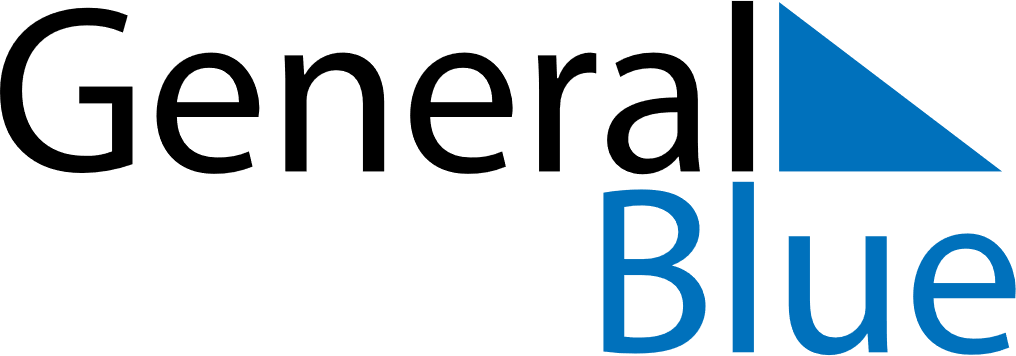 August 2022August 2022August 2022August 2022RwandaRwandaRwandaSundayMondayTuesdayWednesdayThursdayFridayFridaySaturday1234556National Harvest DayNational Harvest Day78910111212131415161718191920Assumption212223242526262728293031